О внесении изменений в постановление администрации Арсеньевского городского округа от 13 декабря 2016 года № 1000-па «Об утверждении муниципальной программы «Безопасный город» на 2017-2020 годы»В соответствии с постановлениями администрации Арсеньевского городского округа от 01 августа 2018 года № 485-па «О внесении изменений в постановление администрации Арсеньевского городского округа от 11 сентября 2013 года            № 771-па «Об утверждении Перечня муниципальных программ Арсеньевского городского округа», от 24 июля 2013 года № 607 «Об утверждении Порядка разработки, формирования и реализации муниципальных программ и Порядка проведения оценки эффективности реализации муниципальных программ в Арсеньевском городском округе», руководствуясь Уставом Арсеньевского городского округа, администрация Арсеньевского городского округаПОСТАНОВЛЯЕТ:Внести в муниципальную программу «Безопасный город» на 2017-2020 годы, утвержденную постановлением администрации Арсеньевского городского округа от 13 декабря 2016 года № 1000-па (в редакции постановления администрации Арсеньевского городского округа от 14 мая 2018 года № 300-па) (далее – программа) следующие изменения: 1.1.	В наименовании программы заменить слова «2017-2020 годы» словами «2017-2021 годы».1.2.	Изложить муниципальную программу «Безопасный город» на        2017-2021 годы в редакции приложения к настоящему постановлению.Организационному управлению администрации Арсеньевского городского округа (Абрамова) обеспечить официальное опубликование и размещение на официальном сайте администрации Арсеньевского городского округа настоящего постановления.Настоящее постановление вступает в силу после его официального опубликования.Врио Главы городского округа                                                               В.С. ПивеньМУНИЦИПАЛЬНАЯ ПРОГРАММА«Безопасный город» на 2017-2021 годы.ПАСПОРТ ПРОГРАММЫ__________I. Содержание проблемы и обоснованиенеобходимости ее решенияВ последнее десятилетие количество опасных природных явлений и крупных техногенных катастроф на территории Приморского края ежегодно растет, при этом количество чрезвычайных ситуаций и погибших в них людей на протяжении последних лет неуклонно снижается. Это говорит о высокой эффективности предупредительных мероприятий и мероприятий по ликвидации чрезвычайных ситуаций (далее – ЧС). Вместе с тем риски природных и техногенных ЧС, возникающие в процессе глобального изменения климата, хозяйственной деятельности или в результате крупных техногенных аварий, несут значительную угрозу для населения и объектов экономики. Аналогичная ситуация наблюдается в отношении пожаров.На территории городского округа сохраняется средний уровень возникновения чрезвычайных ситуаций природного и техногенного характера. Наблюдается снижение роста числа ЧС, прямых и косвенных экономических социальных и материальных потерь. При пожарах отмечается значительный материальный ущерб.В таблице 1.1 приводится характеристика ситуации с деструктивными событиями в городском округе.Таблица 1.1Деструктивные событияна территории городского округа в 2016 годуПриведенный ниже SWOT-анализ позволяет выделить приоритеты в сфере защиты населения и территории от чрезвычайных ситуаций, обеспечение пожарной безопасности и безопасности людей на территории городского округа.Реализация крупных проектов качественным образом меняет структуру экономики города, последовательно решает поставленные задачи по улучшению качества жизни населения и позволяет в дальнейшем поддерживать высокий уровень инвестиционной активности. В то же время, это оказывает существенное влияние на рост рисков ЧС и пожаров, так как многие создаваемые экономические объекты будут относиться к категории объектов с массовым пребыванием людей. Существует ряд системных проблем в сфере защиты населения и территории от чрезвычайных ситуаций, обеспечение пожарной безопасности и безопасности людей, в том числе:– 	недостаточное обеспечение необходимым оборудованием, техникой для выполнения возложенных на сферу защиты задач, обеспечения безопасности и повышения эффективности проведения аварийно-спасательных работ, большой процент изношенности систем наружного пожаротушения и недостаточная оснащенность зданий современными внутренними системами пожаротушения; – 	отсутствие материально-технической базы, а также штатных подразделений аварийно-спасательных формирований для обеспечения безопасности населения при ЧС;– 	недостаточно развита система оповещения населения при возникновении ЧС.Реализация Программы позволит:– 	повысить уровень защищенности населения и территории от опасностей и угроз чрезвычайных ситуаций природного и техногенного характера;– 	повысить эффективность деятельности органов управления и сил гражданской обороны;– 	создать системы комплексной безопасности объектового уровней от чрезвычайных ситуаций природного и техногенного характера;– 	обеспечить развитие городской комплексной системы информирования и оповещения населения в местах массового пребывания людей;– 	обеспечить дальнейшее развитие системы мониторинга и прогнозирования чрезвычайных ситуаций;– 	снизить риски пожаров и смягчить возможные их последствия;– 	повысить безопасность населения и защищенность объектов от угроз пожаров.В результате реализации Программы количество деструктивных событий к 2021 году планируется снизить по сравнению с базовым периодом 2016 года на 6,9 %.Профилактика правонарушений, терроризма и экстремизма на территории городского округа является важнейшим направлением реализации принципов целенаправленной, последовательной работы по консолидации общественно-политических сил, национально-культурных, культурных и религиозных организаций и безопасности граждан.Формирование установок толерантного сознания и поведения, веротерпимости и миролюбия, профилактика различных видов экстремизма имеет в настоящее время особую актуальность, обусловленную сохраняющейся социальной напряженностью в обществе, продолжающимися межэтническими и межконфессиональными конфликтами, ростом сепаратизма и национального экстремизма, являющихся прямой угрозой безопасности не только региона, но и страны в целом. Наиболее рельефно все это проявилось на Северном Кавказе в виде вспышек ксенофобии, фашизма, фанатизма и фундаментализма. Эти явления в крайних формах своего проявления находят выражение в терроризме, который в свою очередь усиливает деструктивные процессы в обществе.Усиление миграционных потоков остро ставит проблему адаптации молодежи и в целом населения городского округа к новым для них социальным условиям, а также создает проблемы для адаптации принимающего населения к быстрорастущим этнокультурным диаспорам и землячествам, которые меняют демографическую ситуацию нашего города.Особую настороженность вызывает снижение общеобразовательного и общекультурного уровня молодых людей, чем пользуются экстремистки настроенные радикальные политические и религиозные силы.Таким образом, терроризм, экстремизм и преступность представляют реальную угрозу общественной безопасности, подрывают авторитет органов местного самоуправления и оказывают негативное влияние на все сферы общественной жизни. Их проявления вызывают социальную напряженность, влекут затраты населения, организаций и предприятий на ликвидацию прямого и косвенного ущерба от преступных деяний.II. Цели и задачи ПрограммыКонцепцией долгосрочного социально-экономического развития Российской Федерации на период до 2020 года, утвержденной распоряжением Правительства Российской Федерации от 17.11.2008 № 1662-р декларируется прогноз основных опасностей и угроз природного, техногенного и социального характера, указывающий на то, что на территории России сохранится высокая степень риска возникновения крупномасштабных чрезвычайных ситуаций.Также в соответствии с Концепцией в период до 2020 года произойдет смена приоритетов в государственной политике по обеспечению безопасности населения и территорий от опасностей и угроз различного характера - вместо «культуры реагирования» на чрезвычайные ситуации на первое место выйдет «культура предупреждения».В соответствии со Стратегией национальной безопасности Российской Федерации до 2020 года, утвержденной Указом Президента Российской Федерации от 12.05.2009 № 537, обеспечение национальной безопасности в чрезвычайных ситуациях достигается путем совершенствования и развития единой государственной системы предупреждения и ликвидации чрезвычайных ситуаций природного и техногенного характера (в том числе территориальных и функциональных сегментов), ее интеграции с аналогичными зарубежными системами.Решение задач обеспечения национальной безопасности в чрезвычайных ситуациях достигается за счет повышения эффективности реализации полномочий органов местного самоуправления в области обеспечения безопасности жизнедеятельности населения, обновления парка технологического оборудования и технологий производства на потенциально опасных объектах и объектах жизнеобеспечения, внедрения современных технических средств информирования и оповещения населения в местах их массового пребывания, а также разработки системы принятия превентивных мер по снижению риска и смягчению последствий чрезвычайных ситуаций техногенного и природного характера.В соответствии с государственными приоритетами цель муниципальной программы формулируется следующим образом:минимизация социального и экономического ущерба, наносимого населению и экономике города при возникновении чрезвычайных ситуаций природного и техногенного характера, пожаров и происшествий на водных объектах, при совершении террористических актов, в результате ведения военных действий или вследствие этих действий.В сфере профилактике правонарушений, терроризма и экстремизма:повышение уровня обеспечения общественной безопасности и безопасности граждан, в том числе охраны жизни, здоровья, личной безопасности граждан и их имущества от преступных посягательств, укрепление законности и правопорядка на территории городского округа. Достижение поставленных целей требует формирования комплексного подхода в управлении, реализации, скоординированных по ресурсам, срокам, исполнителям и результатам мероприятий, а также решения следующих задач:– обеспечение эффективного предупреждения и ликвидации чрезвычайных ситуаций природного и техногенного характера, пожаров, происшествий на водных объектах, а также ликвидации последствий террористических актов и военных действий;– обеспечение и поддержание в готовности сил и средств гражданской обороны, защиты населения и территорий от чрезвычайных ситуаций природного и техногенного характера, обеспечения пожарной безопасности и безопасности людей на водных объектах;– обеспечение эффективной деятельности и управления в системе гражданской обороны, защиты населения и территорий от чрезвычайных ситуаций, обеспечения пожарной безопасности и безопасности людей на водных объектах;– совершение системы профилактики правонарушений, в том числе террористического и экстремистского характера.III. Целевые индикаторы и показатели ПрограммыЦелевые показатели (индикаторы) Программы соответствуют ее приоритетам, целям и задачам.К общим показателям (индикаторам) Программы отнесены:1. 	Количество деструктивных событий, ед.;2. 	Количество населения, погибшего, травмированного и пострадавшего вследствие деструктивных событий, чел.;3. 	Экономический ущерб, вследствие деструктивных событий, тыс. руб.; 4. 	Количество зарегистрированных правонарушений, в том числе террористического и экстремистского характера, ед.Плановые значения целевых индикаторов и показателей, характеризующих эффективность реализации мероприятий Программы и входящих в ее состав подпрограмм приведены в приложении № 1 к Программе.Оценка эффективности реализации Программы осуществляется в соответствии с постановлением администрации Арсеньевского городского округа от 24.07.2013     № 607-па «Об утверждении Порядка разработки, формирования и реализации муниципальных программ и Порядка проведения оценки эффективности реализации муниципальных программ в Арсеньевском городском округе».IV. Обобщенная характеристика мероприятий ПрограммыКаждое мероприятие Программы направлено на решение конкретной задачи.Перечень реализуемых в составе Программы мероприятий подпрограмм с указанием сроков их реализации и прогнозная (справочная) оценка расходов бюджета городского округа на их реализацию приведены в приложении № 2 к Программе. В рамках Программы реализуются следующие подпрограммы и отдельные мероприятия:1. 	Подпрограмма «Снижение рисков и смягчение последствий чрезвычайных ситуаций природного и техногенного характера в Арсеньевском городском округе» (приложение № 3 к Программе);2. Подпрограмма «Пожарная безопасность» (приложение № 4 к Программе);3. Подпрограмма «Профилактика правонарушений, терроризма и экстремизма» (приложение № 5 к Программе);4. 	Отдельные мероприятия: осуществление подготовки и содержания в готовности УГОЧС администрации городского округа для защиты населения и территории от чрезвычайных ситуаций; развитие материально-технической базы для защиты населения и территорий от чрезвычайных ситуаций.V. Сроки и этапы реализации ПрограммыПрограмма реализуется в течение 2017-2021 годов в один этап. Промежуточные показатели реализации Программы определяются в ходе ежегодного мониторинга реализации Программы и служат основой для принятия решения о ее корректировке.VI. Механизм реализации Программы и контроль за ходом ее исполненияОбщий контроль за целевым использованием выделяемых на ее выполнение финансовых средств и выполняемых мероприятий, возлагается на первого заместителя главы администрации городского округа. Управление реализацией Программы осуществляет УГОЧС администрации городского округа (далее – ответственный исполнитель), который несет ответственность за реализацию Программы и ее конечный результат. Кроме того, ответственный исполнитель обеспечивает подготовку и представление предложений по изменению финансирования мероприятия Программы, несет ответственность за своевременное исполнение мероприятий, предусмотренных Программой, целевое расходование средств бюджета городского округа.Реализация программных мероприятий осуществляется на основании договоров и муниципальных контрактов, заключаемых по итогам предусмотренных Федеральным законом от 05.04.2013 № 44-ФЗ. VII. Ресурсное обеспечение реализации Программы Общий объем финансирования Программы из средств бюджета городского округа и внебюджетных средств составит 134323,34 тыс. рублей, в том числе:2017 год – 18781,13 тыс. руб.;2018 год – 22391,82 тыс. руб.;2019 год – 24927,50 тыс. руб.;2020 год – 34308,70 тыс. руб.2021 год – 33914,20 тыс. руб.Объем финансирования Программы из средств бюджета городского округа составит 133154,84 тыс. рублей, в том числе: 2017 год – 18523,13 тыс. руб.;2018 год – 22053,82 тыс. руб.;2019 год – 24621,50 тыс. руб.;2020 год – 34106,20 тыс. руб.;2021 год – 33850,20 тыс. руб.Объем внебюджетных средств на финансирование Программы составит 1168,50 тыс. рублей, в том числе:2017 год – 258,00 тыс. руб.;2018 год – 338,00 тыс. руб.;2019 год – 306,00 тыс. руб.;2020 год – 202,50 тыс. руб.;2021 год – 64,00 тыс. руб.____________________________________________СВЕДЕНИЯо показателях (индикаторах) муниципальной программы «Безопасный город» на 2017-2021 годы__________ИНФОРМАЦИЯо ресурсном обеспечении Программы и отдельных мероприятий за счет средств бюджета городского округа и прогнозная оценка привлекаемых на реализацию ее целей средств федерального бюджета, краевого бюджета, бюджетов государственных внебюджетных фондов, иных внебюджетных источниковРаздел № 1Подпрограмма«Снижение рисков и смягчение последствий чрезвычайных ситуаций природного и техногенного характера в Арсеньевском городском округе»Основное мероприятие «Развитие материально-технической базы для защиты населения и территорий от чрезвычайных ситуаций»Раздел № 2Подпрограмма «Пожарная безопасность»Основное мероприятие «Организация выполнения и осуществления мер пожарной безопасности»Раздел № 3Подпрограмма «Профилактика правонарушений, терроризма и экстремизма»Основное мероприятие «Организация выполнения и осуществления мер профилактики правонарушений, терроризма и экстремизма»Раздел № 4Отдельные мероприятия1. Обеспечение деятельности (оказание услуг, выполнение работ) УГОЧС администрации городского округаОсновное мероприятие«Осуществление подготовки и содержания в готовности УГОЧС администрации городского округа для защиты населения, и территории от чрезвычайных ситуаций»Таблица № 2.22. Создание резерва финансовых и материальных ресурсов для предупреждения и ликвидации чрезвычайных ситуаций и (или) минимизации их последствий.В соответствии с Федеральным законом от 21.12.1994 № 68-ФЗ «О защите населения и территорий от чрезвычайных ситуаций природного и техногенного характера», постановлением Правительства Российской Федерации от 21.05.2007 № 304 «О классификации чрезвычайных ситуаций природного и техногенного характера», постановлением администрации Арсеньевского городского округа от 02.07.2009 № 110-па «Об утверждении Положения о порядке расходования средств резервного фонда администрации Арсеньевского городского округа на предупреждение и ликвидацию чрезвычайных ситуаций» для ликвидации чрезвычайных ситуаций муниципального уровня необходимо создать резерв финансовых средств в размере до 5 млн. руб. Финансовое управление администрации Арсеньевского городского округа согласовало выделение денежных средств в размере 200 тысяч рублей в качестве финансового резерва для ликвидации чрезвычайных ситуаций и (или) минимизации их последствий на территории городского округа ежегодно на период действия программы.Основное мероприятие«Развитие материально-технической базы для защиты населения и территорий от чрезвычайных ситуаций»Таблица № 2.3Раздел № 5ИНФОРМАЦИЯо ресурсном обеспечении подпрограмм и отдельных мероприятий программыПОДПРОГРАММА «СНИЖЕНИЕ РИСКОВ И СМЯГЧЕНИЕ ПОСЛЕДСТВИЙЧРЕЗВЫЧАЙНЫХ СИТУАЦИЙ ПРИРОДНОГО И ТЕХНОГЕННОГО ХАРАКТЕРА В АРСЕНЬЕВСКОМ ГОРОДСКОМ ОКРУГЕ»ПАСПОРТ ПОДПРОГРАММЫI. Содержание проблемы Снижение рисков и смягчение последствий чрезвычайных ситуаций (далее – ЧС) природного, техногенного и биолого-социального характера, предотвращение гибели людей достигается за счет повышения эффективности реализации полномочий органов государственной власти и органов местного самоуправления в области обеспечения безопасности жизнедеятельности населения, обновления парка технологического оборудования, внедрения современных технических средств информирования и оповещения населения.Для предотвращения ЧС и ликвидации их негативных последствий на территории городского округа существенное значение имеет система принимаемых мер.II. Цели и задачи подпрограммыЦелью подпрограммы является снижение риска ЧС природного и техногенного характера, сокращение количества погибших и пострадавших в ЧС, минимизация последствий возникновения ЧС.Достижение поставленной цели в рамках подпрограммы предусмотрено путем решения следующих задач:совершенствование системы управления при осуществлении мероприятий гражданской обороны;совершенствование системы предупреждения и оповещения населения об опасностях на территории городского округа;совершенствование системы обеспечения вызова экстренных оперативных служб на территории городского округа;совершенствование материальной базы ЕДДС и курсов гражданской обороны.III. Целевые индикаторы и показатели подпрограммы Целевые показатели (индикаторы) подпрограммы соответствуют приоритетам, целям и задачам Программы.Плановые значения целевых индикаторов и показателей, характеризующих эффективность реализации мероприятий подпрограммы, приведены в приложении   № 1 к Программе.IV. Обобщенная характеристика мероприятий подпрограммыПеречень мероприятий по реализации подпрограммы с указанием сроков реализации, общего объема финансирования всего, в том числе по годам реализации, приводится в разделе 1 приложения № 2 к Программе.Мероприятия подпрограммы предусматривают: обеспечение средствами индивидуальной защиты сотрудников муниципальных учреждений; повышение технической оснащенности курсов гражданской обороны;изготовление памяток населению по действиям в условиях чрезвычайных ситуаций мирного и военного времени;Для выполнения данных мероприятий подпрограммой предусматривается выделение бюджетных ассигнований на сумму 7490,28 тыс. рублей.V. Сроки и этапы реализации подпрограммы Подпрограмма реализуется в период 2017 – 2021 годов в один этап. Промежуточные показатели реализации подпрограммы определяются в ходе ежегодного мониторинга реализации подпрограммы и служат основой для принятия решения о ее корректировке. Объемы бюджетных ассигнований мероприятий Программы утверждаются в соответствии с бюджетом городского округа на очередной финансовый период.VI. Механизм реализации подпрограммы Механизм реализации подпрограммы основан на обеспечении достижения запланированных результатов и показателей эффективности реализации подпрограммы.Реализация мероприятий подпрограммы осуществляется посредством размещения заказов на поставки товаров, выполнение работ, оказание услуг для государственных нужд в порядке, предусмотренным Федеральным законом от          05.04.2013 № 44-ФЗ «О контрактной системе в сфере закупок товаров, работ, услуг для обеспечения государственных и муниципальных нужд».VII. Ресурсное обеспечение реализации подпрограммы Реализация мероприятий подпрограммы осуществляется за счет средств бюджета городского округа. Объем финансирования мероприятий, предусмотренных подпрограммой на 2017 – 2021 годы, составляет 7490,28 тыс. руб., по годам реализации подпрограммы расходы распределены в таблице № 3.1.Таблица № 3.1Объемы расходов на реализацию Перечня мероприятий подпрограммы ежегодно уточняются на основе анализа полученных результатов и с учетом возможностей бюджета городского округа.___________ПОДПРОГРАММА«ПОЖАРНАЯ БЕЗОПАСНОСТЬ»ПАСПОРТ ПОДПРОГРАММЫI. Содержание проблемы и обоснование необходимости ее решенияОбеспечение необходимого уровня пожарной безопасности, и минимизация потерь вследствие пожаров является важным фактором устойчивого социально-экономического развития городского округа.На территории городского округа в 2016 году произошло 460 пожаров, в результате которых пострадало (погибло) 7 человек, материальный ущерб от них составил 5816,00 тыс. руб.Количество пожаров, произошедших на территории Арсеньевского городского округа, и их последствия за 2016 год приведены в таблице № 4.1.таблица № 4.1В тушении пожаров и ликвидации их последствий на территории городского округа принимают участие:силы 5 отряда Федеральной противопожарной службы МЧС России по Приморскому краю (далее – федеральная противопожарная служба). Штатная численность 144 человека, 33 единицы основной и специальной пожарной техники, ежесуточно на боевое дежурство заступает 7 единиц пожарной техники и 20 человек личного состава;ведомственная противопожарная служба ПАО ААК «Прогресс», под охраной которой находится ПАО ААК «Прогресс». Состав ведомственной противопожарной службы: штатная численность 44 человека, пожарная техника 4 единицы, ежесуточно на боевое дежурство заступает 2 единицы пожарной техники и 8 человек личного состава.Показатели риска пожаров характеризуют различные аспекты состояния пожарной безопасности в городе. Частота пожаров отражает общий уровень пожарной безопасности и эффективность превентивных противопожарных мероприятий, предпринимаемых физическими и юридическими лицами.Индивидуальный риск и удельная величина ущерба, главным образом, характеризуют эффективность деятельности подразделений пожарной охраны, задействованных в тушении пожаров, времени оперативного реагирования пожарной охраны, техническую оснащенность первичными средствами пожарной безопасности объектов, обученность личного состава, установкой и обслуживанием современных систем мониторинга за пожарной обстановкой.Анализ мер по обеспечению пожарной безопасности свидетельствует о недостаточном материально-техническом оснащении систем обнаружения и тушения пожаров на объектах экономики различных форм собственности. II. Цели и задачи подпрограммыЦелью подпрограммы является сокращение оперативного времени реагирования до социально приемлемого уровня для снижения риска пожаров, включая:обеспечение своевременного ремонта и восстановления пожарных гидрантов;обеспечение своевременного оповещения населения об угрозе возникновения пожаров или чрезвычайных ситуаций;усиление пропаганды знаний на противопожарную тематику среди населения;Цели подпрограммы достигаются путем выполнения следующих задач:восстановление и поддержание в готовности наружной системы пожарного водоснабжения городского округа;обеспечение эффективного предупреждения и ликвидации чрезвычайных ситуаций, связанных с пожарами;совершенствование системы мониторинга пожарной безопасности. III. Целевые показатели подпрограммы Плановые значения целевых индикаторов и показателей, характеризующих эффективность реализации мероприятий подпрограммы приведены в приложении    № 1 к Программе.IV. Обобщенная характеристика мероприятий подпрограммы Перечень мероприятий по реализации подпрограммы с указанием сроков реализации, объемов финансирования всего и, в том числе по годам реализации приводится в разделе 2 приложения № 2 к Программе (далее – Перечень мероприятий).V. Сроки и этапы реализации подпрограммы.Реализация мероприятий подпрограммы рассчитана на 2017 – 2021 годы в один этап. Промежуточные показатели реализации подпрограммы определяются в ходе ежегодного мониторинга реализации подпрограммы и служат основой для принятия решения о ее корректировке. Объемы бюджетных ассигнований мероприятий подпрограммы утверждаются в соответствии с бюджетом городского округа на очередной финансовый период.VI. Механизм реализации подпрограммы Механизм реализации подпрограммы основан на обеспечении достижения запланированных результатов и показателей эффективности реализации подпрограммы.Реализация подпрограммных мероприятий осуществляется посредством размещения заказов на поставки товаров, выполнение работ, оказание услуг для государственных нужд в порядке, предусмотренным Федеральным законом от          05.04.2013 № 44-ФЗ «О контрактной системе в сфере закупок товаров, работ, услуг для обеспечения государственных и муниципальных нужд».VII. Ресурсное обеспечение реализации подпрограммы Реализация мероприятий подпрограммы осуществляется за счет средств бюджета городского округа и внебюджетных средств. Объем финансирования мероприятий, предусмотренных подпрограммой на 2017 – 2021 годы, составляет 24716,79 тыс. руб., по годам реализации подпрограммы расходы распределены в таблице № 4.2.Таблица № 4.2Объемы расходов на реализацию Перечня мероприятий подпрограммы ежегодно уточняются на основе анализа полученных результатов и с учетом возможностей бюджета городского округа.____________ПОДПРОГРАММА«ПРОФИЛАКТИКА ПРАВОНАРУШЕНИЙ, ТЕРРОРИЗМА И ЭКСТРЕМИЗМА»ПАСПОРТ ПОДПРОГРАММЫI. Содержание проблемы и обоснование необходимости ее решенияВ городском округе накоплен положительный опыт по сохранению межнационального мира и согласия, активно ведется работа по искоренению рисков экстремизма в начальной стадии, повышению толерантности населения и преодоления этносоциальных и религиозных противоречий.Системный подход к мерам, направленным на предупреждение, выявление, устранение причин и условий, способствующих терроризму, экстремизму, совершению правонарушений, является одним из важнейших условий улучшения социально-экономической ситуации в округе.Для реализации такого подхода необходима муниципальная программа по профилактике правонарушений терроризма, экстремизма и созданию условий для деятельности добровольных формирований населения по охране общественного порядка, предусматривающая максимальное использование потенциала местного самоуправления и других субъектов в сфере профилактики правонарушений.II. Цели и задачи подпрограммыЦелью подпрограммы является профилактика правонарушений, терроризма и экстремизма, защита жизни граждан, проживающих на территории городского округа, от террористических и экстремистских актов, а также предупреждение возникновения в общественных местах и жилом секторе ситуаций, представляющих опасность для жизни, здоровья, собственности граждан за счет повышения эффективности профилактики правонарушений улучшение криминогенной обстановки и снижение уровня преступности на территории городского округа.Цели подпрограммы достигаются путем выполнения следующих задач:повышение доли оснащенности объектов муниципальной собственности материально-техническими средствами обеспечения безопасности;обеспечение изготовления наглядно-раздаточного материала по профилактике правонарушений, терроризма и экстремизма;организация проведения мероприятий, способствующих формированию толерантности и межэтнической культуры у населения и молодежи городского округа к людям других национальностей и религиозных конфессий на основе ценностей многонационального российского общества, культурного самосознания, принципов соблюдения прав и свобод человека;организация воспитательной работы среди детей и молодежи, направленная на устранение причин и условий, способствующих совершению действий экстремистского характера;совершенствование механизма взаимодействия органов государственной власти, органов местного самоуправления, правоохранительных органов, организаций и учреждений различных форм собственности по обеспечению развития системы охраны общественного порядка и профилактики правонарушений граждан на территории городского округа;совершенствование системы социальной профилактики правонарушений, в том числе и в среде несовершеннолетних и молодежи;своевременное выявление и коррекция проблем семей на ранней стадии семейного неблагополучия и организация профилактической работы с ними;совершенствование организации системы летнего досуга, отдыха и занятости несовершеннолетних и молодежи.III. Целевые показатели подпрограммы Плановые значения целевых индикаторов и показателей, характеризующих эффективность реализации мероприятий подпрограммы приведены в приложении    № 1 к Программе.IV. Обобщенная характеристика мероприятий подпрограммы Перечень мероприятий по реализации подпрограммы с указанием сроков реализации, объемов финансирования всего и, в том числе по годам реализации приводится в разделе 3 приложения № 2 к Программе (далее – Перечень мероприятий).V. Сроки и этапы реализации подпрограммы.Реализация мероприятий подпрограммы рассчитана на 2017 – 2021 годы в один этап. Промежуточные показатели реализации подпрограммы определяются в ходе ежегодного мониторинга реализации подпрограммы и служат основой для принятия решения о ее корректировке. Объемы бюджетных ассигнований мероприятий подпрограммы утверждаются в соответствии с бюджетом городского округа на очередной финансовый период.VI. Механизм реализации подпрограммы Механизм реализации подпрограммы основан на обеспечении достижения запланированных результатов и показателей эффективности реализации подпрограммы.Реализация подпрограммных мероприятий осуществляется посредством размещения заказов на поставки товаров, выполнение работ, оказание услуг для государственных нужд в порядке, предусмотренным Федеральным законом от          05.04.2013 № 44-ФЗ «О контрактной системе в сфере закупок товаров, работ, услуг для обеспечения государственных и муниципальных нужд».VII. Ресурсное обеспечение реализации подпрограммы Реализация мероприятий подпрограммы осуществляется за счет средств бюджета городского округа и внебюджетных средств. Объем финансирования мероприятий, предусмотренных подпрограммой на 2017 – 2021 годы, составляет 33803,37 тыс. руб., по годам реализации подпрограммы расходы распределены в таблице № 5.1.Таблица № 5.1Объемы расходов на реализацию Перечня мероприятий подпрограммы ежегодно уточняются на основе анализа полученных результатов и с учетом возможностей бюджета городского округа.____________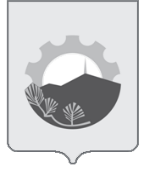 АДМИНИСТРАЦИЯ АРСЕНЬЕВСКОГО ГОРОДСКОГО ОКРУГА АДМИНИСТРАЦИЯ АРСЕНЬЕВСКОГО ГОРОДСКОГО ОКРУГА АДМИНИСТРАЦИЯ АРСЕНЬЕВСКОГО ГОРОДСКОГО ОКРУГА АДМИНИСТРАЦИЯ АРСЕНЬЕВСКОГО ГОРОДСКОГО ОКРУГА П О С Т А Н О В Л Е Н И ЕП О С Т А Н О В Л Е Н И ЕП О С Т А Н О В Л Е Н И ЕП О С Т А Н О В Л Е Н И Е22 ноября 2018 годаг. Арсеньев№771-паПриложение к постановлению администрации Арсеньевского городского округаот «22» ноября 2018 года № 771-па.Наименование программыМуниципальная программа «Безопасный город» на 2017 – 2021 годы (далее – Программа)Ответственный исполнитель программыУправление по делам гражданской обороны и чрезвычайным ситуациям администрации Арсеньевского городского округа (далее – УГОЧС администрации городского округа)Соисполнители программыУправление жизнеобеспечения администрации городского округа;Управление образования администрации городского округа;Управление спорта и молодежной политики администрации городского округа;Управление культуры администрации городского округа;Муниципальное казенное учреждение «Административно-хозяйственное управление администрации городского округа» (далее – МКУ АХУ администрации городского округа).Структура программыПодпрограмма «Снижение рисков и смягчение последствий чрезвычайных ситуаций природного и техногенного характера в Арсеньевском городском округе».Основное мероприятие: «Развитие материально-технической базы для защиты населения и территорий от чрезвычайных ситуаций».Подпрограмма «Пожарная безопасность».Основное мероприятие: «Организация выполнения и осуществления мер пожарной безопасности».Подпрограмма «Профилактика правонарушений, терроризма и экстремизма».Основное мероприятие: «Организация выполнения и осуществления мер профилактики правонарушений, терроризма и экстремизма».Отдельные мероприятия:Осуществление подготовки и содержания в готовности УГОЧС администрации городского округа для защиты населения и территории от чрезвычайных ситуаций;Развитие материально-технической базы для защиты населения и территорий от чрезвычайных ситуаций (финансовый резерв).Цели программыМинимизация социального и экономического ущерба, наносимого населению и экономике городского округа при возникновении чрезвычайных ситуаций природного и техногенного характера, пожаров и происшествий на водных объектах, при совершении террористических актов, в результате ведения военных действий или вследствие этих действий.Повышение уровня обеспечения общественной безопасности и безопасности граждан, в том числе охраны жизни, здоровья, личной безопасности граждан и их имущества от преступных посягательств, укрепление законности и правопорядка на территории городского округа.Задачи программыОбеспечение эффективного предупреждения и ликвидации чрезвычайных ситуаций природного и техногенного характера, пожаров, происшествий на водных объектах, а также ликвидации последствий террористических актов и военных действий.Обеспечение и поддержание в готовности сил и средств гражданской обороны, защиты населения и территорий от чрезвычайных ситуаций природного и техногенного характера, обеспечение пожарной безопасности и безопасности людей на водных объектах.Обеспечение эффективной деятельности и управления в системе гражданской обороны, защиты населения и территорий от чрезвычайных ситуаций, обеспечения пожарной безопасности и безопасности людей на водных объектах.Совершение системы профилактики правонарушений, в том числе террористического и экстремистского характера.Целевые индикаторы и показатели программыКоличество деструктивных событий (чрезвычайных ситуаций, пожаров), ед.;Количество населения погибшего, травмированного и пострадавшего при деструктивных событиях, чел.;Экономический ущерб от деструктивных событий, тыс. руб.;Количество зарегистрированных правонарушений, в том числе террористического и экстремистского характера, ед.Этапы и сроки реализации программыПрограмма реализуется в течение 2017 – 2021 годов в один этап.Объем финансирования программыОбщий объем финансирования Программы из средств бюджета городского округа и внебюджетных средств составит 134323,34 тыс. рублей, в том числе:2017 год – 18781,13 тыс. руб.;2018 год – 22391,82 тыс. руб.;2019 год – 24927,50 тыс. руб.;2020 год – 34308,70 тыс. руб.;2021 год – 33914,20 тыс. руб.Объем финансирования Программы из средств бюджета городского округа составит 133154,84 тыс. рублей, в том числе: 2017 год – 18523,13 тыс. руб.;2018 год – 22053,82 тыс. руб.;2019 год – 24621,50 тыс. руб.;2020 год – 34106,20 тыс. руб.;2021 год – 33850,20 тыс. руб.Объем внебюджетных средств на финансирование Программы составит 1168,50 тыс. рублей, в том числе:2017 год – 258,00 тыс. руб.;2018 год – 338,00 тыс. руб.;2019 год – 306,00 тыс. руб.;2020 год – 202,50 тыс. руб.;2021 год – 64,00 тыс. руб.Ожидаемые конечные результаты реализации программы и показатели социально-экономической эффективностиРеализация Программы в полном объеме позволит:повысить уровень защищенности населения и территорий от опасностей и угроз мирного и военного времени;повысить эффективность деятельности органов управления и сил гражданской обороны;создать системы безопасности местного и объектового уровней от чрезвычайных ситуаций природного и техногенного характера;обеспечить развитие местной системы оповещения и информирования населения; обеспечить дальнейшее развитие системы мониторинга и прогнозирования чрезвычайных ситуаций;снизить риски возникновения пожаров и смягчить их последствия;повысить безопасность населения и защищенность объектов от угроз пожаров;усовершенствовать формы и методы работы органов местного самоуправления по профилактике правонарушений, терроризма и экстремизма, проявлений ксенофобии, национальной и расовой нетерпимости, противодействию этнической дискриминации на территории городского округа;распространить культуру интернационализма, согласия, национального и религиозного взаимоуважения в среде учащихся общеобразовательных учреждений и учреждений профессионального образования;гармонизировать межнациональные отношения, повысить уровень этносоциальной комфортности;сформировать нетерпимость ко всем фактам террористических и экстремистских проявлений, а также толерантного сознания, позитивных установок к представителям иных этнических и конфессиональных сообществ;укрепить и культивировать в молодежной среде атмосферу межэтнического согласия и толерантности;сформировать единое информационное пространство для пропаганды и распространения на территории городского округа идей толерантности, гражданской солидарности, уважения к другим культурам, в том числе через муниципальные средства массовой информации.Деструктивные событияКоличество(ед.)Пострадало (погибло)(чел.)Материальный ущерб(тыс. руб.)Чрезвычайные ситуации, пожары46075816,00Сильные стороны (S)Слабые стороны (W)Наличие сил и средств городского звена Приморской краевой подсистемы РСЧС.Обучение руководителей и специалистов на курсах гражданской обороны города. Высокий износ материально-технической базы, недостаточность запасов и резервов материального обеспечения.Неразвитость частных структур, способных компетентно и качественно оказывать услуги в сфере «сервиса безопасности».Неразвитость рынка страхования опасных производственных объектов (далее – ОПО), гидротехнических сооружений (далее –ГТС) и автозаправочных станций (далее – АЗС) от рисков ЧС.Отсутствие единой системы оповещения, в интересах, информирования населения и автоматизации процессов предупреждения чрезвычайных ситуаций на территории городского округаВозможности (O)Угрозы (T)Усиление работы в направлении предупреждения ЧСУсиление оперативности реагирования на ЧСВвод в строй новых объектов (дополнительная нагрузка на городское звено РСЧС).Снижение защищенности населения и территории из-за недостаточного развития городского звена Приморской краевой подсистемы РСЧС. Приложение № 1к муниципальной программе«Безопасный город» на 2017-2021 годы№ п/пНаименование показателя (индикатор) Ед. измеренияЗначения показателейЗначения показателейЗначения показателейЗначения показателейЗначения показателейЗначения показателей№ п/пНаименование показателя (индикатор) Ед. измерения201620172018201920202021Муниципальная программа «Безопасный город» на 2017 – 2021 годыМуниципальная программа «Безопасный город» на 2017 – 2021 годыМуниципальная программа «Безопасный город» на 2017 – 2021 годыМуниципальная программа «Безопасный город» на 2017 – 2021 годыМуниципальная программа «Безопасный город» на 2017 – 2021 годыМуниципальная программа «Безопасный город» на 2017 – 2021 годыМуниципальная программа «Безопасный город» на 2017 – 2021 годыМуниципальная программа «Безопасный город» на 2017 – 2021 годыМуниципальная программа «Безопасный город» на 2017 – 2021 годы1.Количество деструктивных событий (чрезвычайных ситуаций, пожаров)ед.4604354304224204182.Количество населения погибшего, травмированного и пострадавшего вследствие деструктивных событияхед.7654333.Экономический ущерб вследствие деструктивных событийтыс. руб.5816550054005300520051004.Количество зарегистрированных правонарушений, в том числе террористического и экстремистского характераед.110010721050104510401035Подпрограмма «Снижение рисков и смягчение последствий чрезвычайных ситуацийприродного и техногенного характера в Арсеньевском городском округе»Подпрограмма «Снижение рисков и смягчение последствий чрезвычайных ситуацийприродного и техногенного характера в Арсеньевском городском округе»Подпрограмма «Снижение рисков и смягчение последствий чрезвычайных ситуацийприродного и техногенного характера в Арсеньевском городском округе»Подпрограмма «Снижение рисков и смягчение последствий чрезвычайных ситуацийприродного и техногенного характера в Арсеньевском городском округе»Подпрограмма «Снижение рисков и смягчение последствий чрезвычайных ситуацийприродного и техногенного характера в Арсеньевском городском округе»Подпрограмма «Снижение рисков и смягчение последствий чрезвычайных ситуацийприродного и техногенного характера в Арсеньевском городском округе»Подпрограмма «Снижение рисков и смягчение последствий чрезвычайных ситуацийприродного и техногенного характера в Арсеньевском городском округе»Подпрограмма «Снижение рисков и смягчение последствий чрезвычайных ситуацийприродного и техногенного характера в Арсеньевском городском округе»Подпрограмма «Снижение рисков и смягчение последствий чрезвычайных ситуацийприродного и техногенного характера в Арсеньевском городском округе»1.Оснащенность системы управления городским звеном РСЧС и системы вызова экстренных служб материально-техническими средствами%5065657075752.Доля руководящего состава городского звена РСЧС, прошедших обучение на курсах ГО с использованием современных методов обучения%859095971001003.Доля населения, охваченного наружной наглядной агитацией на противопожарную тематику%80858994100100Подпрограмма «Пожарная безопасность»Подпрограмма «Пожарная безопасность»Подпрограмма «Пожарная безопасность»Подпрограмма «Пожарная безопасность»Подпрограмма «Пожарная безопасность»Подпрограмма «Пожарная безопасность»Подпрограмма «Пожарная безопасность»Подпрограмма «Пожарная безопасность»Подпрограмма «Пожарная безопасность»1.Доля исправных гидрантов%6875777981812.Доля муниципальных учреждений, оснащенных установками радиоканального оборудования АПС %8092949698983.Доля обеспеченности муниципальных учреждений первичными средствами пожаротушения%8890929698984.Оснащенность административного здания по ул. Ленинская, 8 фотоэвакуационными системами%30708090100100Подпрограмма «Профилактика правонарушений, терроризма и экстремизма»Подпрограмма «Профилактика правонарушений, терроризма и экстремизма»Подпрограмма «Профилактика правонарушений, терроризма и экстремизма»Подпрограмма «Профилактика правонарушений, терроризма и экстремизма»Подпрограмма «Профилактика правонарушений, терроризма и экстремизма»Подпрограмма «Профилактика правонарушений, терроризма и экстремизма»Подпрограмма «Профилактика правонарушений, терроризма и экстремизма»Подпрограмма «Профилактика правонарушений, терроризма и экстремизма»Подпрограмма «Профилактика правонарушений, терроризма и экстремизма»Мероприятия управления культуры администрации Арсеньевского городского округаМероприятия управления культуры администрации Арсеньевского городского округаМероприятия управления культуры администрации Арсеньевского городского округаМероприятия управления культуры администрации Арсеньевского городского округаМероприятия управления культуры администрации Арсеньевского городского округаМероприятия управления культуры администрации Арсеньевского городского округаМероприятия управления культуры администрации Арсеньевского городского округаМероприятия управления культуры администрации Арсеньевского городского округаМероприятия управления культуры администрации Арсеньевского городского округа1.Доля объектов культуры обеспеченных системами видеонаблюдения %050751001001002.Доля объектов культуры обеспеченных кнопками тревожной сигнализации%050751001001003.Доля объектов культуры обеспеченных периметральным ограждением %---2550754.Количество проведенных информационно-просветительских мероприятий по профилактике терроризма и экстремизмаед.-555555.Количество изготовленного наглядно-раздаточного материала по профилактике терроризмаед.-1001001001001006.Количество проведенных информационно-просветительских мероприятий по профилактике правонарушенийед.-777777.Количество изготовленных информационно-раздаточных материаловед.-1001001001001008.Количество проведенных культурных акций с участием молодежиед.-11111Мероприятия управления спорта и молодежной политики администрации Арсеньевского городского округа            Мероприятия управления спорта и молодежной политики администрации Арсеньевского городского округа            Мероприятия управления спорта и молодежной политики администрации Арсеньевского городского округа            Мероприятия управления спорта и молодежной политики администрации Арсеньевского городского округа            Мероприятия управления спорта и молодежной политики администрации Арсеньевского городского округа            Мероприятия управления спорта и молодежной политики администрации Арсеньевского городского округа            Мероприятия управления спорта и молодежной политики администрации Арсеньевского городского округа            Мероприятия управления спорта и молодежной политики администрации Арсеньевского городского округа            Мероприятия управления спорта и молодежной политики администрации Арсеньевского городского округа            9.Количество мероприятий по профилактике правонарушений, терроризма и экстремизмаед.66666610.Охват несовершеннолетних мероприятиями по профилактике правонарушений, терроризма и экстремизма%151515151515Мероприятия управления образования администрации Арсеньевского городского округа                     Мероприятия управления образования администрации Арсеньевского городского округа                     Мероприятия управления образования администрации Арсеньевского городского округа                     Мероприятия управления образования администрации Арсеньевского городского округа                     Мероприятия управления образования администрации Арсеньевского городского округа                     Мероприятия управления образования администрации Арсеньевского городского округа                     Мероприятия управления образования администрации Арсеньевского городского округа                     Мероприятия управления образования администрации Арсеньевского городского округа                     Мероприятия управления образования администрации Арсеньевского городского округа                     11.Доля детей, принявших участие в спортивно-оздоровительных мероприятиях%83,084,085,086,087,088,012.Доля детей, состоящих на профилактическом учете от общего количества обучающихся%0,350,30,250,20,150,1513.Доля детей, состоящих на профилактическом учете от общего количества учащихся%0,40,350,30,250,20,214.Доля общеобразовательных учреждений, обеспеченных агитационными материалами%75,085,095,010010010015.Доля несовершеннолетних, принявших участие в мероприятиях гражданско-патриотической направленности%85,090,095,010010010016.Доля образовательных учреждений, имеющих акты приемки учреждений без замечаний надзорных органов, в общем количестве образовательных учреждений%100100100100100100Приложение № 2к муниципальной программе«Безопасный город» на 2017-2021 годы№ п/пМероприятия Источник финансированияОтветственный исполнительОбъём финансирования (тыс. руб.)Объём финансирования (тыс. руб.)Объём финансирования (тыс. руб.)Объём финансирования (тыс. руб.)Объём финансирования (тыс. руб.)Объём финансирования (тыс. руб.)№ п/пМероприятия Источник финансированияОтветственный исполнительВсего201720182019202020211. Развитие материально-технической базы для деятельности курсов гражданской обороны1. Развитие материально-технической базы для деятельности курсов гражданской обороны1. Развитие материально-технической базы для деятельности курсов гражданской обороны1. Развитие материально-технической базы для деятельности курсов гражданской обороны1. Развитие материально-технической базы для деятельности курсов гражданской обороны1. Развитие материально-технической базы для деятельности курсов гражданской обороны1. Развитие материально-технической базы для деятельности курсов гражданской обороны1. Развитие материально-технической базы для деятельности курсов гражданской обороны1. Развитие материально-технической базы для деятельности курсов гражданской обороны1. Развитие материально-технической базы для деятельности курсов гражданской обороны1.Развитие материально-технической базы для деятельности курсов гражданской обороныБюджет городского округаУправление ГОЧС245,0050,0065,0030,0050,0050,002.Изготовление памяток населению городского округаБюджет городского округаУправление ГОЧС105,0050,005,0010,0020,0020,00ИТОГО по подразделуИТОГО по подразделуБюджет городского округаУправление ГОЧС350,00100,0070,0040,0070,0070,002. Развитие материально-технической базы для деятельности ЕДДС 112 и Аварийно-спасательного формирования Арсеньевского городского округа2. Развитие материально-технической базы для деятельности ЕДДС 112 и Аварийно-спасательного формирования Арсеньевского городского округа2. Развитие материально-технической базы для деятельности ЕДДС 112 и Аварийно-спасательного формирования Арсеньевского городского округа2. Развитие материально-технической базы для деятельности ЕДДС 112 и Аварийно-спасательного формирования Арсеньевского городского округа2. Развитие материально-технической базы для деятельности ЕДДС 112 и Аварийно-спасательного формирования Арсеньевского городского округа2. Развитие материально-технической базы для деятельности ЕДДС 112 и Аварийно-спасательного формирования Арсеньевского городского округа2. Развитие материально-технической базы для деятельности ЕДДС 112 и Аварийно-спасательного формирования Арсеньевского городского округа2. Развитие материально-технической базы для деятельности ЕДДС 112 и Аварийно-спасательного формирования Арсеньевского городского округа2. Развитие материально-технической базы для деятельности ЕДДС 112 и Аварийно-спасательного формирования Арсеньевского городского округа2. Развитие материально-технической базы для деятельности ЕДДС 112 и Аварийно-спасательного формирования Арсеньевского городского округа1.Оснащение ЕДДС 112 средствами оповещения руководящего состава городского звена РСЧС и населения (ВАУ и оборудование для перехвата радио и телевещания)Бюджет городского округаУправление ГОЧС0,000,000,000,000,000,002.Оснащение ЕДДС 112 мебелью и бытовой техникойБюджет городского округаУправление ГОЧС331,00100,000,0081,0075,0075,003.Обслуживание локальной системы оповещения водохранилища на р. ДачнаяБюджет городского округаУправление ГОЧС300,0060,0060,0060,0060,0060,004.Работы, связанные с приобретением в пользование радиочастоты для средств радиосвязи ЕДДСБюджет городского округаУправление ГОЧС0,000,000,000,000,000,005.Оплата за использование радиочастоты для средств радиосвязи ЕДДСБюджет городского округаУправление ГОЧС8,000,000,000,004,004,006.Оснащение ЕДДС 112 средствами связи и автоматизации управления, с установкойБюджет городского округаУправление ГОЧС162,0082,000,000,0040,0040,007.Оснащение ЕДДС 112 стационарными и переносимыми радиостанциямиБюджет городского округаУправление ГОЧС55,0055,000,000,000,000,008.Оснащение ЕДДС 112 средствами регистрации (записи) входящих и исходящих переговоровБюджет городского округаУправление ГОЧС86,0086,000,000,000,000,009.Оснащение ЕДДС 112 оргтехникойБюджет городского округаУправление ГОЧС200,00100,000,000,0050,0050,0010.Оснащение ЕДДС 112 прямыми каналами связи с органами территориальной подсистемы РСЧСБюджет городского округаУправление ГОЧС0,000,000,000,000,000,0011.Оснащение ЕДДС 112 метеостанциейБюджет городского округаУправление ГОЧС0,000,000,000,000,000,0012.Оснащение ЕДДС 112 приемник ГЛОНАСС/GPSБюджет городского округаУправление ГОЧС50,000,000,0050,000,000,0013.Обеспечение деятельности ЕДДС 112Бюджет городского округаУправление ГОЧС0,000,000,000,000,000,0014.Оснащение АСФ АГО автомобилем УАЗБюджет городского округаУправление ГОЧС865,00865,000,000,000,000,0015.Оснащение АСФ АГО средствами связиБюджет городского округаУправление ГОЧС190,0090,000,000,0050,0050,0016.Оснащение АСФ АГО медицинским имуществомБюджет городского округаУправление ГОЧС57,0041,000,000,008,008,0017.Оснащение АСФ АГО горным, альпинистским снаряжениемБюджет городского округаУправление ГОЧС336,68176,680,000,0080,0080,0018.Оснащение АСФ АГО средствами защиты органов дыхания и кожиБюджет городского округаУправление ГОЧС47,0047,000,000,000,000,0019.Оснащение АСФ АГО гидравлическим аварийно-спасательным инструментомБюджет городского округаУправление ГОЧС1756,001356,000,000,00200,00200,0020.Оснащение АСФ АГО приборами химического и радиационного контроляБюджет городского округаУправление ГОЧС0,000,000,000,000,000,0021.Оснащение АСФ АГО осветительным оборудованиемБюджет городского округаУправление ГОЧС30,0030,000,000,000,000,0022.Оснащение АСФ АГО средствами обнаружения пострадавшихБюджет городского округаУправление ГОЧС80,3380,330,000,000,000,0023.Оснащение АСФ АГО пожарной техникой и оборудованиемБюджет городского округаУправление ГОЧС388,98100,0053,9815,00110,00110,0024.Оснащение АСФ АГО оргтехникойБюджет городского округаУправление ГОЧС50,0050,000,000,000,000,0025.Оснащение АСФ АГО специализированной летней формой одежды спасателейБюджет городского округаУправление ГОЧС134,3050,0024,3060,000,000,0026.Оснащение АСФ АГО специализированной зимней формой одежды спасателейБюджет городского округаУправление ГОЧС293,0097,000,0016,0090,0090,0027.Оснащение АСФ АГО ручным механизированным инструментомБюджет городского округаУправление ГОЧС100,00100,000,000,000,000,0028.Оснащение АСФ АГО средствами откачки водыБюджет городского округаУправление ГОЧС35,0035,000,000,000,000,0029.Оснащение АСФ АГО средствами резки металла и бетонаБюджет городского округаУправление ГОЧС60,0060,000,000,000,000,0030.Оснащение АСФ АГО резервными источниками питанияБюджет городского округаУправление ГОЧС37,0037,000,000,000,000,0031.Обеспечение АСФ АГО имуществом для деятельности в автономном режимеБюджет городского округаУправление ГОЧС94,0094,000,000,000,000,0032.Обеспечение деятельности АСФБюджет городского округаУправление ГОЧС1031,00158,00183,0058,00316,00316,0033.Оснащение АСФ АГО средствами спасения на водеБюджет городского округаУправление ГОЧС363,000,00314,0049,000,000,00ИТОГО по подразделуИТОГО по подразделуБюджет городского округаУправление ГОЧС7140,283950,00635,28389,001083,001083,00ИТОГО по разделу № 1ИТОГО по разделу № 1Бюджет городского округаУправление ГОЧС7490,284050,00705,28429,001153,001153,00№ п/пМероприятияИсточник финансированияОбъём финансирования (тыс. руб.)Объём финансирования (тыс. руб.)Объём финансирования (тыс. руб.)Объём финансирования (тыс. руб.)Объём финансирования (тыс. руб.)Объём финансирования (тыс. руб.)№ п/пМероприятияИсточник финансированияВсего20172018201920202021Ответственный исполнитель Управление ГОЧС администрации Арсеньевского городского округаОтветственный исполнитель Управление ГОЧС администрации Арсеньевского городского округаОтветственный исполнитель Управление ГОЧС администрации Арсеньевского городского округаОтветственный исполнитель Управление ГОЧС администрации Арсеньевского городского округаОтветственный исполнитель Управление ГОЧС администрации Арсеньевского городского округаОтветственный исполнитель Управление ГОЧС администрации Арсеньевского городского округаОтветственный исполнитель Управление ГОЧС администрации Арсеньевского городского округаОтветственный исполнитель Управление ГОЧС администрации Арсеньевского городского округаОтветственный исполнитель Управление ГОЧС администрации Арсеньевского городского округа1. Противопожарная пропаганда1. Противопожарная пропаганда1. Противопожарная пропаганда1. Противопожарная пропаганда1. Противопожарная пропаганда1. Противопожарная пропаганда1. Противопожарная пропаганда1. Противопожарная пропаганда1. Противопожарная пропаганда1.Информационно-пропагандистское сопровождение мероприятий противопожарной направленности Бюджет городского округа281,7270,0011,7220,0090,0090,002.Изготовление печатной, бланочной продукцииБюджет городского округа46,006,0010,0010,0010,0010,00ИТОГО по подразделуИТОГО по подразделуБюджет городского округа327,7276,0021,7230,00100,00100,00Соисполнитель Управление жизнеобеспечения администрации Арсеньевского городского округаСоисполнитель Управление жизнеобеспечения администрации Арсеньевского городского округаСоисполнитель Управление жизнеобеспечения администрации Арсеньевского городского округаСоисполнитель Управление жизнеобеспечения администрации Арсеньевского городского округаСоисполнитель Управление жизнеобеспечения администрации Арсеньевского городского округаСоисполнитель Управление жизнеобеспечения администрации Арсеньевского городского округаСоисполнитель Управление жизнеобеспечения администрации Арсеньевского городского округаСоисполнитель Управление жизнеобеспечения администрации Арсеньевского городского округаСоисполнитель Управление жизнеобеспечения администрации Арсеньевского городского округа1.Восстановление и поддержание в готовности наружной системы пожарного водоснабжения городского округаБюджет городского округа3400,001000,00600,00600,00600,00600,00ИТОГО по подразделуИТОГО по подразделуБюджет городского округа3400,001000,00600,00600,00600,00600,00СоисполнительУправление образования администрации Арсеньевского городского округаСоисполнительУправление образования администрации Арсеньевского городского округаСоисполнительУправление образования администрации Арсеньевского городского округаСоисполнительУправление образования администрации Арсеньевского городского округаСоисполнительУправление образования администрации Арсеньевского городского округаСоисполнительУправление образования администрации Арсеньевского городского округаСоисполнительУправление образования администрации Арсеньевского городского округаСоисполнительУправление образования администрации Арсеньевского городского округаСоисполнительУправление образования администрации Арсеньевского городского округа1.Адаптация автоматической пожарной сигнализацииБюджет городского округа3636,23427,30573,93835,00900,00900,002.Обучение руководителей и специалистовБюджет городского округа360,0051,0062,0074,0089,0084,003.Страхование гражданской ответственности объектов образования городского округаБюджет городского округа729,60138,10139,50148,20151,80152,004.Изготовление проектно-сметной документации на АПСБюджет городского округа25,0025,000,000,000,000,005.Техническое обслуживание автоматической пожарной сигнализацииБюджет городского округа2954,12603,00502,72606,20594,60647,606.Установка фотолюминесцентных эвакуационных системБюджет городского округа2471,06641,90949,16380,00380,00120,007.Огнезащитная обработка деревянных конструкции чердачных помещенийБюджет городского округа1240,79231,50119,29210,00340,00340,008.Контроль качества огнезащитной обработки деревянных конструкции чердачных помещенийБюджет городского округа175,0027,5034,5035,0039,0039,009.Перезарядка и освидетельствование огнетушителейБюджет городского округа1043,07175,10207,47220,50219,50220,5010.Проверка внутренних пожарных крановБюджет городского округа489,3093,3090,00102,00102,00102,0011.Приобретение первичных средств пожаротушенияБюджет городского округа198,2196,8085,410,0016,000,0012.Ремонт автоматической пожарной сигнализации, приобретение запасных частей.Бюджет городского округа1847,74338,20279,54430,00390,00410,0013.Приобретение и замена пожарных дверей в электрощитовыхБюджет городского округа733,900,00143,90210,00190,00190,0014.Ремонт наружных эвакуационных лестниц.Бюджет городского округа106,5091,500,0015,000,000,0015.Техническое обслуживание ФЭСБюджет городского округа456,200,0046,20130,00110,00170,0016.Замена пожарных шкафовБюджет городского округа13,200,0013,200,000,000,0017.Обеспечение электробезопасности муниципальных образовательных учрежденийБюджет городского округа487,800,0050,0080,00150,00207,8018.Приобретение пожарных рукавовБюджет городского округа20,000,000,0020,000,000,0019.Приобретение средств защиты органов дыханияБюджет городского округа20,000,000,0020,000,000,0020.Замена (восстановление) пожарных знаков пожарных шкафовБюджет городского округа224,800,0024,00100,80100,000,0021.Реконструкция силового оборудования (ЩС)Бюджет городского округа555,000,000,00230,00150,00175,00ИТОГО по подразделуИТОГО по подразделуБюджет городского округа17787,532940,203320,833846,703921,903757,90СоисполнительУправление культуры администрации Арсеньевского городского округаСоисполнительУправление культуры администрации Арсеньевского городского округаСоисполнительУправление культуры администрации Арсеньевского городского округаСоисполнительУправление культуры администрации Арсеньевского городского округаСоисполнительУправление культуры администрации Арсеньевского городского округаСоисполнительУправление культуры администрации Арсеньевского городского округаСоисполнительУправление культуры администрации Арсеньевского городского округаСоисполнительУправление культуры администрации Арсеньевского городского округаСоисполнительУправление культуры администрации Арсеньевского городского округа1.Строительно-монтажные работы по установке автоматической пожарной сигнализации с подключением к системе противопожарного мониторинга (ДШИ)Бюджет городского округа637,140,00637,140,000,000,001.Строительно-монтажные работы по установке автоматической пожарной сигнализации с подключением к системе противопожарного мониторинга (ДШИ)Внебюджетные средства100,000,00100,000,000,000,002.Огнезащитная обработка деревянных конструкций (стеллажи, сцена, концертный зал) и театрального реквизита, контроль качества огнезащитной обработки (ДШИ, ДК, ЦБС)Бюджет городского округа287,860,00287,860,000,000,002.Огнезащитная обработка деревянных конструкций (стеллажи, сцена, концертный зал) и театрального реквизита, контроль качества огнезащитной обработки (ДШИ, ДК, ЦБС)Внебюджетные средства100,000,000,00100,000,000,003.Приобретение и перезарядка и освидетельствование огнетушителей (ДШИ, ЦБС)Бюджет городского округа143,0025,0025,0031,0031,0031,003.Приобретение и перезарядка и освидетельствование огнетушителей (ДШИ, ЦБС)Внебюджетные средства72,0021,0021,0010,0010,0010,004.Страхование гражданской ответственности (ДШИ)Бюджет городского округа45,000,000,0015,0015,0015,004.Страхование гражданской ответственности (ДШИ)Внебюджетные средства30,0015,0015,000,000,000,005.Обслуживание фотолюминесцентной эвакуационной системы (ДШИ, ДК,ЦБС)Бюджет городского округа171,9551,9530,0030,0030,0030,005.Обслуживание фотолюминесцентной эвакуационной системы (ДШИ, ДК,ЦБС)Внебюджетные средства150,0030,0030,0030,0030,0030,006.Замена шкафов внутреннего пожарного водопровода (ДК)Бюджет городского округа40,000,0040,000,000,000,006.Замена шкафов внутреннего пожарного водопровода (ДК)Внебюджетные средства10,000,0010,000,000,000,007.Обслуживание пожарной сигнализации (ДШИ, ДК, ЦБС)Бюджет городского округа240,0048,0048,0048,0048,0048,007.Обслуживание пожарной сигнализации (ДШИ, ДК, ЦБС)Внебюджетные средства224,0056,0056,0056,0056,000,008.Обучение руководителей по пожарной безопасности (ДШИ, ДК, ЦБС)Бюджет городского округа30,006,006,006,006,006,008.Обучение руководителей по пожарной безопасности (ДШИ, ДК, ЦБС)Внебюджетные средства17,503,003,007,003,501,00ИТОГО по подразделуИТОГО по подразделуБюджет городского округа1594,95130,951074,00130,00130,00130,00ИТОГО по подразделуИТОГО по подразделуВнебюджетные средства703,50125,00235,00203,0099,5041,00ИТОГО по подразделуИТОГО по подразделуВСЕГО бюджетных и внебюджетных средств2298,45255,951309,00333,00229,50171,00СоисполнительМКУ АХУ администрации Арсеньевского городского округаСоисполнительМКУ АХУ администрации Арсеньевского городского округаСоисполнительМКУ АХУ администрации Арсеньевского городского округаСоисполнительМКУ АХУ администрации Арсеньевского городского округаСоисполнительМКУ АХУ администрации Арсеньевского городского округаСоисполнительМКУ АХУ администрации Арсеньевского городского округаСоисполнительМКУ АХУ администрации Арсеньевского городского округаСоисполнительМКУ АХУ администрации Арсеньевского городского округаСоисполнительМКУ АХУ администрации Арсеньевского городского округа1. Адаптация, обслуживание, ремонт АПС1. Адаптация, обслуживание, ремонт АПС1. Адаптация, обслуживание, ремонт АПС1. Адаптация, обслуживание, ремонт АПС1. Адаптация, обслуживание, ремонт АПС1. Адаптация, обслуживание, ремонт АПС1. Адаптация, обслуживание, ремонт АПС1. Адаптация, обслуживание, ремонт АПС1. Адаптация, обслуживание, ремонт АПС1.Обслуживание тревожной кнопки в 3-х и 4-х этажных зданиях по ул. Ленинская 8Бюджет городского округа457,0794,4281,5593,7093,7093,702.Обслуживание автоматической пожарной сигнализацииБюджет городского округа108,050,0037,8523,4023,4023,402. Приобретение, переосвидетельствование и перезарядка средств пожаротушения2. Приобретение, переосвидетельствование и перезарядка средств пожаротушения2. Приобретение, переосвидетельствование и перезарядка средств пожаротушения2. Приобретение, переосвидетельствование и перезарядка средств пожаротушения2. Приобретение, переосвидетельствование и перезарядка средств пожаротушения2. Приобретение, переосвидетельствование и перезарядка средств пожаротушения2. Приобретение, переосвидетельствование и перезарядка средств пожаротушения2. Приобретение, переосвидетельствование и перезарядка средств пожаротушения2. Приобретение, переосвидетельствование и перезарядка средств пожаротушения1.Перезарядка огнетушителей, находящихся в 3-х и 4-х этажных зданиях по ул. Ленинская 8 и 2-х этажном здании по ул. Ленинская 10/аБюджет городского округа52,000,0013,0013,0013,0013,002.Приобретение огнетушителей в 3-х и 4-х этажных зданиях по ул. Ленинская 8 и 2-х этажном здании по ул. Ленинская 10/аБюджет городского округа51,46513,0012,4650,0013,0013,003. Проверка внутренних пожарных кранов3. Проверка внутренних пожарных кранов3. Проверка внутренних пожарных кранов3. Проверка внутренних пожарных кранов3. Проверка внутренних пожарных кранов3. Проверка внутренних пожарных кранов3. Проверка внутренних пожарных кранов3. Проверка внутренних пожарных кранов3. Проверка внутренних пожарных кранов1.Проверка кранов на водоотдачу в 3-х и 4-х этажных зданиях по ул. Ленинская 8 и 2-х этажном здании по ул. Ленинская 10/аБюджет городского округа51,206,406,4012,8012,8012,804. Пропитка и проверка качества огнезащитной обработки деревянных конструкций4. Пропитка и проверка качества огнезащитной обработки деревянных конструкций4. Пропитка и проверка качества огнезащитной обработки деревянных конструкций4. Пропитка и проверка качества огнезащитной обработки деревянных конструкций4. Пропитка и проверка качества огнезащитной обработки деревянных конструкций4. Пропитка и проверка качества огнезащитной обработки деревянных конструкций4. Пропитка и проверка качества огнезащитной обработки деревянных конструкций4. Пропитка и проверка качества огнезащитной обработки деревянных конструкций4. Пропитка и проверка качества огнезащитной обработки деревянных конструкций1.Контроль качества огнезащитной обработки деревянных конструкций в 3-х и 4-х этажных зданиях по ул. Ленинская 8 и 2-х этажном здании по ул. Ленинская 10/аБюджетгородского округа10,802,700,002,702,702,702.Пропитка крыш в 3-х и 4-х этажных зданиях по ул. Ленинская 8 и 2-х этажном здании по ул. Ленинская 10/аБюджет городского округа140,0027,000,000,0075,0038,005. Обслуживание фотолюминесцентной эвакуационной системы5. Обслуживание фотолюминесцентной эвакуационной системы5. Обслуживание фотолюминесцентной эвакуационной системы5. Обслуживание фотолюминесцентной эвакуационной системы5. Обслуживание фотолюминесцентной эвакуационной системы5. Обслуживание фотолюминесцентной эвакуационной системы5. Обслуживание фотолюминесцентной эвакуационной системы5. Обслуживание фотолюминесцентной эвакуационной системы5. Обслуживание фотолюминесцентной эвакуационной системы1.Работы по изготовлению светонакопительных планов эвакуации в 3-х этажном здании по ул. Ленинская 8Бюджет городского округа32,5015,0017,500,000,000,00ИТОГО по подразделуИТОГО по подразделуБюджет городского округа903,09158,52168,765145,60233,60196,60ИТОГО по разделу № 2ИТОГО по разделу № 2Бюджетгородского округа24013,294305,675185,324752,304985,504784,50ИТОГО по разделу № 2ИТОГО по разделу № 2Внебюджетныесредства703,50125,00235,00203,0099,5041,00ИТОГО по разделу № 2ИТОГО по разделу № 2ВСЕГО бюджетных и внебюджетных средств24716,794430,675420,324955,305085,004825,50№ п/пМероприятияИсточник финансированияОбъём финансирования (тыс. руб.)Объём финансирования (тыс. руб.)Объём финансирования (тыс. руб.)Объём финансирования (тыс. руб.)Объём финансирования (тыс. руб.)Объём финансирования (тыс. руб.)№ п/пМероприятияИсточник финансированияВсего20172018201920202021Соисполнитель Управление образования администрации Арсеньевского городского округаСоисполнитель Управление образования администрации Арсеньевского городского округаСоисполнитель Управление образования администрации Арсеньевского городского округаСоисполнитель Управление образования администрации Арсеньевского городского округаСоисполнитель Управление образования администрации Арсеньевского городского округаСоисполнитель Управление образования администрации Арсеньевского городского округаСоисполнитель Управление образования администрации Арсеньевского городского округаСоисполнитель Управление образования администрации Арсеньевского городского округаСоисполнитель Управление образования администрации Арсеньевского городского округа1.Установка камер видеонаблюдения в образовательных учрежденияхБюджет городского округа1223,24314,80368,44230,00230,0080,002.Установка домофона в учреждениях дошкольного образованияБюджет городского округа145,8085,800,000,0060,000,003.Организация и оборудование рабочего места (пост) вахтера в образовательных учрежденияхБюджет городского округа30,0030,000,000,000,000,004.Монтаж дополнительного наружного освещения (прожектор) в образовательных учрежденияхБюджет городского округа0,000,000,000,000,000,005.Техническое обслуживание систем видеонаблюдения в образовательных учрежденияхБюджет городского округа767,55110,9094,05174,60178,00210,006.Приобретение запасных частей и ремонт систем видеонаблюдения в образовательных учрежденияхБюджет городского округа1415,8077,80218,00355,00305,00460,007.Организация охраны на время проведения ГИА в образовательных учрежденияхБюджет городского округа29,785,003,787,007,007,008.Мероприятия по профилактике терроризма, экстремизма и формированию неприятия идеологии терроризма в образовательных учрежденияхБюджет городского округа125,007,5027,500,000,0090,009.Замена прибора системы видеонаблюдения (видеорегистратор) в образовательных учрежденияхБюджет городского округа185,6016,00105,6032,0032,000,0010.Приобретение и установка турникетов в образовательных учрежденияхБюджет городского округа0,000,000,000,000,000,0011.Техническое обслуживание системы домофон  в образовательных учрежденияхБюджет городского округа2,110,002,110,000,000,0012.Приобретение металлоискателей  в образовательных учрежденияхБюджет городского округа33,5033,500,000,000,000,0013.Мероприятия среди учащихся образовательных учреждений направленные на профилактику правонарушений, терроризма, экстремизма и формирование неприятия идеологии терроризма. Бюджет городского округа373,2093,20100,0090,0090,000,0014.Установка стационарной кнопки тревожной сигнализацииБюджет городского округа124,940,00124,940,000,000,0015.Обеспечение образовательных организаций физической охранойБюджет городского округа27928,800,000,003664,8012132,0012132,00ИТОГО по подразделуИТОГО по подразделуБюджет городского округа32385,32774,501044,424553,4013034,0012979,00СоисполнительУправление культуры администрации Арсеньевского городского округаСоисполнительУправление культуры администрации Арсеньевского городского округаСоисполнительУправление культуры администрации Арсеньевского городского округаСоисполнительУправление культуры администрации Арсеньевского городского округаСоисполнительУправление культуры администрации Арсеньевского городского округаСоисполнительУправление культуры администрации Арсеньевского городского округаСоисполнительУправление культуры администрации Арсеньевского городского округаСоисполнительУправление культуры администрации Арсеньевского городского округаСоисполнительУправление культуры администрации Арсеньевского городского округа1. Мероприятия по профилактике правонарушений1. Мероприятия по профилактике правонарушений1. Мероприятия по профилактике правонарушений1. Мероприятия по профилактике правонарушений1. Мероприятия по профилактике правонарушений1. Мероприятия по профилактике правонарушений1. Мероприятия по профилактике правонарушений1. Мероприятия по профилактике правонарушений1. Мероприятия по профилактике правонарушений1. Цикл мероприятий, направленных на профилактику правонарушений среди подростков (круглый стол, акции, тематические беседы, конкурсы, выставки) Бюджет городского округа150,0030,0030,0030,0030,0030,001. Цикл мероприятий, направленных на профилактику правонарушений среди подростков (круглый стол, акции, тематические беседы, конкурсы, выставки) Внебюджетные средства75,0015,0015,0015,0015,0015,002. Изготовление информационно-просветительских материалов профилактической тематикиБюджет городского округа50,0010,0010,0010,0010,0010,002. Изготовление информационно-просветительских материалов профилактической тематикиВнебюджетные средства25,005,005,005,005,005,002. Мероприятия по профилактике терроризма, экстремизма и формированию неприятия идеологии терроризма2. Мероприятия по профилактике терроризма, экстремизма и формированию неприятия идеологии терроризма2. Мероприятия по профилактике терроризма, экстремизма и формированию неприятия идеологии терроризма2. Мероприятия по профилактике терроризма, экстремизма и формированию неприятия идеологии терроризма2. Мероприятия по профилактике терроризма, экстремизма и формированию неприятия идеологии терроризма2. Мероприятия по профилактике терроризма, экстремизма и формированию неприятия идеологии терроризма2. Мероприятия по профилактике терроризма, экстремизма и формированию неприятия идеологии терроризма2. Мероприятия по профилактике терроризма, экстремизма и формированию неприятия идеологии терроризма2. Мероприятия по профилактике терроризма, экстремизма и формированию неприятия идеологии терроризма1.Цикл мероприятий по профилактике терроризма, экстремизма и формированию неприятия идеологии терроризма в молодежной среде (круглые столы, беседы, выставки) (ДК, ЦБС, ДШИ)Бюджет городского округа60,0020,0010,0010,0010,0010,001.Цикл мероприятий по профилактике терроризма, экстремизма и формированию неприятия идеологии терроризма в молодежной среде (круглые столы, беседы, выставки) (ДК, ЦБС, ДШИ)Внебюджетные средства80,0020,0020,0020,0020,000,002.Изготовление информационно-просветительских материалов по профилактике терроризма, экстремизма и формированию неприятия идеологии терроризма (ЦБС, ДК)Бюджет городского округа30,006,006,006,006,006,002.Изготовление информационно-просветительских материалов по профилактике терроризма, экстремизма и формированию неприятия идеологии терроризма (ЦБС, ДК)Внебюджетные средства15,003,003,003,003,003,003.Установка периметрального ограждения (ДШИ)Бюджет городского округа0,000,000,000,000,000,003.Установка периметрального ограждения (ДШИ)Внебюджетные средства0,000,000,000,000,000,004.Обслуживание «тревожной кнопки» и системы охранной сигнализации (ЦБС)Бюджет городского округа76,2836,2810,0010,0010,0010,004.Обслуживание «тревожной кнопки» и системы охранной сигнализации (ЦБС)Внебюджетные средства80,0020,0020,0020,0020,000,005.Установка камер внутреннего видеонаблюдения и обслуживание систем видеонаблюдения (ДШИ, ДК, ЦБС), приобретение оборудования для системы видеонаблюдения (ЦБС)Бюджет городского округа501,77141,7790,0090,0090,0090,005.Установка камер внутреннего видеонаблюдения и обслуживание систем видеонаблюдения (ДШИ, ДК, ЦБС), приобретение оборудования для системы видеонаблюдения (ЦБС)Внебюджетные средства180,0060,0040,0040,0040,000,006.Установка тревожных кнопок вызова наряда полиции (ЦБС)Бюджет городского округа10,0010,000,000,000,000,006.Установка тревожных кнопок вызова наряда полиции (ЦБС)Внебюджетные средства10,0010,000,000,000,000,00ИТОГО по подразделуИТОГО по подразделуБюджетгородского округа878,05254,05156,00156,00156,00156,00ИТОГО по подразделуИТОГО по подразделуВнебюджетные средства465,00133,00103,00103,00103,0023,00ИТОГО по подразделуИТОГО по подразделуВСЕГО бюджетных и внебюджетных средств1343,05387,05259,00259,00259,00179,00СоисполнительУправление спорта и молодежной политики администрации Арсеньевского городского округаСоисполнительУправление спорта и молодежной политики администрации Арсеньевского городского округаСоисполнительУправление спорта и молодежной политики администрации Арсеньевского городского округаСоисполнительУправление спорта и молодежной политики администрации Арсеньевского городского округаСоисполнительУправление спорта и молодежной политики администрации Арсеньевского городского округаСоисполнительУправление спорта и молодежной политики администрации Арсеньевского городского округаСоисполнительУправление спорта и молодежной политики администрации Арсеньевского городского округаСоисполнительУправление спорта и молодежной политики администрации Арсеньевского городского округаСоисполнительУправление спорта и молодежной политики администрации Арсеньевского городского округа1.Акции среди молодежи по профилактике правонарушенийБюджетгородского округа25,005,005,005,005,005,002.Акции среди молодежи по профилактике терроризма и формированию неприятия идеологии терроризмаБюджетгородского округа25,005,005,005,005,005,003.Акции среди молодежи по профилактике экстремизмаБюджетгородского округа25,005,005,005,005,005,00ИТОГО по подразделуИТОГО по подразделуБюджетгородского округа75,0015,0015,0015,0015,0015,00ИТОГО по разделу № 3ИТОГО по разделу № 3Бюджет городского округа33338,371043,551215,424724,4013205,0013150,00ИТОГО по разделу № 3ИТОГО по разделу № 3Внебюджетные средства465,00133,00103,00103,00103,0023,00ИТОГО по разделу № 3ИТОГО по разделу № 3ВСЕГО бюджетных и внебюджетных средств33803,371176,551318,424827,4013308,0013173,00МероприятияИсточник финансированияОбъём финансирования (тыс. руб.)Объём финансирования (тыс. руб.)Объём финансирования (тыс. руб.)Объём финансирования (тыс. руб.)Объём финансирования (тыс. руб.)Объём финансирования (тыс. руб.)МероприятияИсточник финансированияВсего20172018201920202021Осуществление подготовки и содержания в готовности УГОЧС администрации городского округа для защиты населения и территории от чрезвычайных ситуацийБюджетгородского округа67312,908923,9014747,8014515,8014562,7014562,70МероприятияИсточник финансированияОбъём финансирования (тыс. руб.)Объём финансирования (тыс. руб.)Объём финансирования (тыс. руб.)Объём финансирования (тыс. руб.)Объём финансирования (тыс. руб.)Объём финансирования (тыс. руб.)МероприятияИсточник финансированияВсего20172018201920202021Финансовый резерв для ликвидации чрезвычайных ситуаций в городском округеБюджетгородского округа1000,00200,00200,00200,00200,00200,00ИТОГО по разделу № 468312,909123,9014947,8014715,8014762,7014762,70№ п/пМероприятияИсточник финансированияОбъём финансирования (тыс. руб.)Объём финансирования (тыс. руб.)Объём финансирования (тыс. руб.)Объём финансирования (тыс. руб.)Объём финансирования (тыс. руб.)Объём финансирования (тыс. руб.)№ п/пМероприятияИсточник финансированияВсего201720182019202020211Подпрограмма«Снижение рисков и смягчение последствий чрезвычайных ситуаций природного и техногенного характера в Арсеньевском городском округе»Бюджетгородского округа7490,284050,00705,28429,001153,001153,001ВСЕГО по подпрограммеВСЕГО по подпрограмме7490,284050,00705,28429,001153,001153,002Подпрограмма«Пожарная безопасность»Бюджетгородского округа24013,294305,675185,324752,304985,504784,502Подпрограмма«Пожарная безопасность»Внебюджетные средства703,50125,00235,00203,0099,5041,002ВСЕГО по подпрограммеВСЕГО по подпрограмме24716,794430,675420,324955,305085,004825,503Подпрограмма«Профилактика правонарушений, терроризма и экстремизма»Бюджетгородского округа33338,371043,551215,424724,4013205,0013150,003Подпрограмма«Профилактика правонарушений, терроризма и экстремизма»Внебюджетные средства465,00133,00103,00103,00103,0023,003ВСЕГО по подпрограммеВСЕГО по подпрограмме33803,371176,551318,424827,4013308,0013173,004Основное мероприятие«Осуществление подготовки и содержания в готовности УГОЧС администрации городского округа для защиты населения и территории от чрезвычайных ситуаций» (Расходы на обеспечение деятельности УГОЧС администрации городского округа)Бюджетгородского округа67312,908923,9014747,8014515,8014562,7014562,705Основное мероприятие«Развитие материально-технической базы для защиты населения и территорий от чрезвычайных ситуаций» (Финансовый резерв для ликвидации чрезвычайных ситуаций в городском округе)Бюджетгородского округа1000,00200,00200,00200,00200,00200,00ВСЕГО по программеВСЕГО по программеБюджетгородского округа133154,8418523,1322053,8224621,5034106,2033850,20ВСЕГО по программеВСЕГО по программеВнебюджетные средства1168,50258,00338,00306,00202,5064,00ИТОГО по программеИТОГО по программеИТОГО по программе134323,3418781,1322391,8224927,5034308,7033914,20Приложение № 3к муниципальной программе«Безопасный город» на 2017-2021 годыНаименование подпрограммы«Снижение рисков и смягчение последствий чрезвычайных ситуаций природного и техногенного характера в Арсеньевском городском округе» (далее – подпрограмма)Ответственный исполнитель подпрограммыУправление по делам гражданской обороны и чрезвычайным ситуациям администрации Арсеньевского городского округа.Структура подпрограммыРазвитие материально-технической базы для деятельности курсов гражданской обороны.Развитие материально-технической базы для деятельности ЕДДС 112 и Аварийно-спасательного формирования Арсеньевского городского округа.Цели подпрограммыснижение риска чрезвычайных ситуаций природного и техногенного характера в городском округе;сокращение количества погибших и пострадавших при возникновении чрезвычайной ситуации;минимизация последствий чрезвычайных ситуаций на территории городского округа. Задачи подпрограммыСовершенствование системы управления при осуществлении мероприятий гражданской обороны.Совершенствование систем предупреждения и оповещения населения об опасностях на территории городского округа.Совершенствование системы обеспечения вызова экстренных оперативных служб городского округа.Совершенствование материальной базы ЕДДС и курсов гражданской обороны.Целевые индикаторы и показатели подпрограммы в процентахОснащенность системы управления городским звеном РСЧС и системы вызова экстренных служб оборудованием,%Доля населения, обученная действиям в условиях чрезвычайных ситуаций, %.Этапы и сроки реализации подпрограммыПодпрограмма реализуется в течение 2017 – 2021 годов в один этап.Объем средств бюджета городского округа на финансирование подпрограммыОбъем финансирования подпрограммы из средств бюджета городского округа составит 7490,28 тыс. рублей, в том числе: 2017 год – 4050,00 тыс. руб.;2018 год – 705,28 тыс. руб.;2019 год – 429,00 тыс. руб.;2020 год – 1153,00 тыс. руб.;2021 год – 1153,00 тыс. руб.Ожидаемые конечные результаты реализации подпрограммы и показатели социально-экономической эффективностиРеализация подпрограммы в полном объеме позволит:Снизить риски чрезвычайных ситуаций природного и техногенного характера;Сократить время реагирования на чрезвычайные ситуации;Обеспечить развитие местной системы оповещения и информирования населения.Объем финансированияОбъем финансированияОбъем финансированияОбъем финансированияОбъем финансированияОбъем финансированияОбъем финансирования2017 год(тыс. руб.)2018 год(тыс. руб.)2019 год(тыс. руб.)2020 год(тыс. руб.)2021 год(тыс. руб.)Всего(тыс. руб.)Источник финансирования4050,00705,28429,001153,001153,007490,28Бюджет городского округаПриложение № 4к муниципальной программе«Безопасный город» на 2017-2021 годыНаименование подпрограммы«Пожарная безопасность» (далее – подпрограмма).Ответственный исполнитель подпрограммыУправление по делам гражданской обороны и чрезвычайным ситуациям администрации Арсеньевского городского округа (далее – городского округа)Соисполнители подпрограммыУправление образования администрации городского округа;Управление спорта и молодежной политики администрации городского округа;Управление культуры администрации городского округа;МКУ АХУ администрации городского округа;Управление жизнеобеспечения администрации городского округа.Структура подпрограммыоснащение муниципальных объектов современными средствами первичного пожаротушения.восстановление и поддержание в готовности наружной системы пожарного водоснабжения городского округа.оснащение муниципальных объектов средствами своевременного информирования о чрезвычайных ситуациях.проведение мероприятий по предупреждению пожаров.мероприятия по повышению эффективности эвакуационных действий при пожаре.мероприятия по доведению до населения информации на противопожарную тематику.Цели подпрограммыобеспечение ремонта и восстановления пожарных гидрантов.обеспечение своевременного оповещения населения об угрозе возникновения пожаров или чрезвычайных ситуаций.усиление пропаганды знаний на противопожарную тематику среди населения.Задачи подпрограммыВосстановление и поддержание в готовности наружной системы пожарного водоснабжения городского округа.Обеспечение эффективного предупреждения и ликвидации чрезвычайных ситуаций, связанных с пожарами. Совершенствование системы мониторинга обеспечения пожарной безопасности образовательных учреждений, учреждений культуры, спорта и других муниципальных учреждений. Целевые индикаторы и показатели подпрограммы в процентахдоля исправных гидрантов, %.доля муниципальных учреждений, оснащенных установками радиоканального оборудования АПС, %. доля обеспеченности муниципальных учреждений первичными средствами пожаротушения, %.оснащенность административного здания по улице Ленинская 8 фотоэвакуационными системами, %.Этапы и сроки реализации подпрограммыПодпрограмма реализуется в течение 2017 – 2021 годов в один этап.Объем средств на финансирование подпрограммыОбщий объем финансирования подпрограммы из средств бюджета городского округа и внебюджетных средств составит 24716,79 тыс. рублей, в том числе:2017 год – 4430,67 тыс. руб.;2018 год – 5420,32 тыс. руб.;2019 год – 4955,30 тыс. руб.;2020 год – 5085,00 тыс. руб.;2021 год – 4825,50 тыс. руб.Объем финансирования подпрограммы из средств бюджета городского округа составит 24013,29 тыс. рублей, в том числе:2017 год – 4305,67 тыс. руб.;2018 год – 5185,32 тыс. руб.;2019 год – 4752,30 тыс. руб.;2020 год – 4985,50 тыс. руб.;2021 год – 4784,50 тыс. руб.Объем внебюджетных средств на финансирование подпрограммы составит 703,50 тыс. рублей, в том числе:2017 год – 125,0 тыс. руб.;2018 год – 235,0 тыс. руб.;2019 год – 203,0 тыс. руб.;2020 год – 99,5 тыс. руб.;2021 год – 41,00 тыс. руб.Ожидаемые конечные результаты реализации подпрограммы и показатели социально-экономической эффективностиРеализация подпрограммы в полном объеме позволит:повысить безопасность населения и защищенность объектов от угроз пожаров; создать системы комплексной безопасности местного и объектового уровней от чрезвычайных ситуаций, связанных с пожарами;обеспечить развитие местной системы оповещения и информирования населения; снизить риски возникновения пожаров и смягчить их последствия.Деструктивные событияКоличество(ед.)Пострадало (погибло)(чел.)Материальный ущерб(тыс. руб.)Чрезвычайные ситуации, пожары46075816,00Объем финансированияОбъем финансированияОбъем финансированияОбъем финансированияОбъем финансированияОбъем финансированияОбъем финансирования2017 год(тыс. руб.)2018 год(тыс. руб.)2019 год(тыс. руб.)2020 год(тыс. руб.)2021 год(тыс. руб.)Всего(тыс. руб.)Источник финансирования4305,675185,324752,304985,504784,5024013,29Бюджет городского округа125,00235,00203,0099,5041,00703,50Внебюджетные средства4430,675420,324955,305085,004825,5024716,79ИТОГО по подпрограммеПриложение № 5к муниципальной программе«Безопасный город» на 2017-2021 годыНаименование подпрограммы«Профилактика правонарушений, терроризма и экстремизма» (далее – подпрограмма).Ответственный исполнитель подпрограммыУправление по делам гражданской обороны и чрезвычайным ситуациям администрации Арсеньевского городского округа (далее – городского округа). Соисполнители подпрограммыУправление образования администрации городского округа; Управление спорта и молодежной политики администрации городского округа;Управление культуры администрации городского округа.Структура подпрограммыпрофилактика правонарушений на территории городского округа;профилактика терроризма на территории городского округа;профилактика экстремизма на территории городского округа.Цели подпрограммыпрофилактика правонарушений, терроризма и экстремизма, защита жизни граждан, проживающих на территории городского округа, от террористических и экстремистских актов, а также предупреждение возникновения в общественных местах и жилом секторе ситуаций, представляющих опасность для жизни, здоровья, собственности граждан за счет повышения эффективности профилактики правонарушений улучшение криминогенной обстановки и снижение уровня преступности на территории городского округа.Задачи подпрограммыПовышение доли оснащенности объектов муниципальной собственности материально-техническими средствами обеспечения безопасности;Обеспечение изготовления наглядно-раздаточного материала по профилактике правонарушений, терроризма и экстремизма;Организация проведения мероприятий, способствующих формированию толерантности и межэтнической культуры у населения и молодежи городского округа к людям других национальностей и религиозных конфессий на основе ценностей многонационального российского общества, культурного самосознания, принципов соблюдения прав и свобод человека;Организация воспитательной работы среди детей и молодежи, направленная на устранение причин и условий, способствующих совершению действий экстремистского характера;Совершенствование механизма взаимодействия органов государственной власти, органов местного самоуправления, правоохранительных органов, организаций и учреждений различных форм собственности по обеспечению развития системы охраны общественного порядка и профилактики правонарушений граждан на территории городского округа;Совершенствование системы социальной профилактики правонарушений, в том числе и в среде несовершеннолетних и молодежи;Своевременное выявление и коррекция проблем семей на ранней стадии семейного неблагополучия и организация профилактической работы с ними;Совершенствование организации системы летнего досуга, отдыха и занятости несовершеннолетних и молодежи.Целевые индикаторы и показатели подпрограммыДоля объектов культуры обеспеченных системами видеонаблюдения, %; Доля объектов культуры обеспеченных кнопками тревожной сигнализации, %;Доля объектов культуры обеспеченных периметральным ограждением, %; Количество проведенных информационно-просветительских мероприятий по профилактике терроризма и экстремизма, ед.;Количество изготовленного наглядно-раздаточного материала по профилактике терроризма, ед.;Количество проведенных информационно-просветительских мероприятий по профилактике правонарушений, ед.;Количество изготовленных информационно-раздаточных материалов, ед.;Количество проведенных культурных акций с участием молодежи, ед.;Количество проводимых мероприятий управлением спорта и молодежной политики администрации городского округа по профилактике правонарушений, терроризма и экстремизма, ед.;Охват населения мероприятиями управления спорта и молодежной политики администрации городского округа по профилактике правонарушений, терроризма и экстремизма, %;Доля детей, принявших участие в спортивно-оздоровительных мероприятиях, %;Доля детей, состоящих на профилактическом учете от общего количества обучающихся, %;Доля детей, состоящих на профилактическом учете от общего количества учащихся, %;Доля общеобразовательных учреждений, обеспеченных агитационными материалами, %;Доля несовершеннолетних, принявших участие в мероприятиях гражданско-патриотической направленности, %;Доля образовательных учреждений, имеющих акты приемки учреждений без замечаний надзорных органов, в общем количестве образовательных учреждений, %.Этапы и сроки реализации подпрограммыПодпрограмма реализуется в течение 2017 – 2021 годов в один этап.Объем средств на финансирование подпрограммыОбщий объем финансирования подпрограммы из средств бюджета городского округа и внебюджетных средств составит 33803,37 тыс. рублей, в том числе:2017 год – 1176,55 тыс. руб.;2018 год – 1318,42 тыс. руб.;2019 год – 4827,40 тыс. руб.;2020 год – 13308,00 тыс. руб.2021 год – 13173,00 тыс. руб.Объем финансирования подпрограммы из средств бюджета городского округа составит 33338,37 тыс. рублей, в том числе:2017 год – 1043,55 тыс. руб.;2018 год – 1215,42 тыс. руб.;2019 год – 4724,40 тыс. руб.;2020 год – 13205,00 тыс. руб.;2021 год – 13150,00 тыс. руб.Объем внебюджетных средств на финансирование подпрограммы составит 465,00 тыс. рублей, в том числе:2017 год – 133,00 тыс. руб.;2018 год – 103,00 тыс. руб.;2019 год – 103,00 тыс. руб.;2020 год – 103,00 тыс. руб.;2021 год – 23,00 тыс. руб.Ожидаемые конечные результаты реализации подпрограммы и показатели социально-экономической эффективностиРеализация Программы в полном объеме позволит:усовершенствовать формы и методы работы органов местного самоуправления городского округа по профилактике правонарушений, терроризма и экстремизма, проявлений ксенофобии, национальной и расовой нетерпимости, противодействию этнической дискриминации на территории городского округа;распространить культуру интернационализма, согласия, национального и религиозного взаимоуважения в среде учащихся общеобразовательных учреждений и учреждений профессионального образования;гармонизировать межнациональные отношения, повысить уровень этносоциальной комфортности;сформировать нетерпимость ко всем фактам террористических и экстремистских проявлений, а также толерантного сознания, позитивных установок к представителям иных этнических и конфессиональных сообществ.укрепить и культивировать в молодежной среде атмосферу межэтнического согласия и толерантности;сформировать единое информационное пространство для пропаганды и распространения на территории городского округа идей толерантности, гражданской солидарности, уважения к другим культурам, в том числе через муниципальные средства массовой информации.Объем финансированияОбъем финансированияОбъем финансированияОбъем финансированияОбъем финансированияОбъем финансированияОбъем финансирования2017 год(тыс. руб.)2018 год(тыс. руб.)2019 год(тыс. руб.)2020 год(тыс. руб.)2021 год(тыс. руб.)Всего(тыс. руб.)Источник финансирования1043,551215,424724,4013205,0013150,0033338,37Бюджет городского округа133,00103,00103,00103,0023,00465,00Внебюджетные средства1176,551318,424827,4013308,0013173,0033803,37ИТОГО по подпрограмме